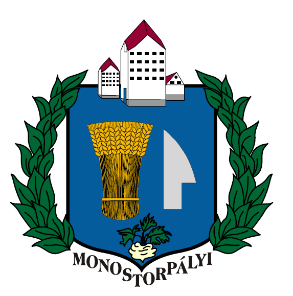 TÁJÉKOZTATÁS AZ ÜGYFÉLFOGADÁS SZÜNETELÉSÉRŐLTájékoztatjuk Tisztelt Ügyfeleinket, hogy a Monostorpályi Polgármesteri Hivatal ügyfélfogadása, a Polgármester és a Jegyző fogadóóráját is beleértve 2020. március 12. napjától a koronavírus fertőzés megelőzése érdekében előre nem látható ideig szünetel.Ügyintézésre 2020. március 12. napjától az alábbi módokon van lehetőség:elektronikus úton: hivatal@monostorpalyi.hu telefonon: 52/393-014-es központi telefonszámon vagy a www.monostorpalyi.hu honlapon. A kérelem nyomtatványok a község honlapjáról letölthetők .Türelmüket és megértésüket köszönjük.Monostorpályi, 2020. március 12.          Szabó József s.k.						Nagyné Szabó Anita s.k.            Polgármester                     						 Jegyző	